ФЕДЕРАЛЬНОЕ АГЕНТСТВО ЖЕЛЕЗНОДОРОЖНОГО ТРАНСПОРТА Федеральное государственное бюджетное образовательное учреждение высшего образования«Петербургский государственный университет путей сообщения Императора Александра I»(ФГБОУ ВО ПГУПС)Кафедра «Железнодорожные станции и узлы»ПРОГРАММАучебной практики«УЧЕБНАЯ ОБЩЕЖЕЛЕЗНОДОРОЖНАЯ ПРАКТИКА» (Б2.У.2)для специальности23.05.04 Эксплуатация железных дорогпо специализации«Магистральный транспорт»,«Пассажирский комплекс железнодорожного транспорта»,«Транспортный бизнес и логистика»,«Грузовая и коммерческая работа»Форма обучения – очная, очно-заочная, заочнаяСанкт-Петербург – 2018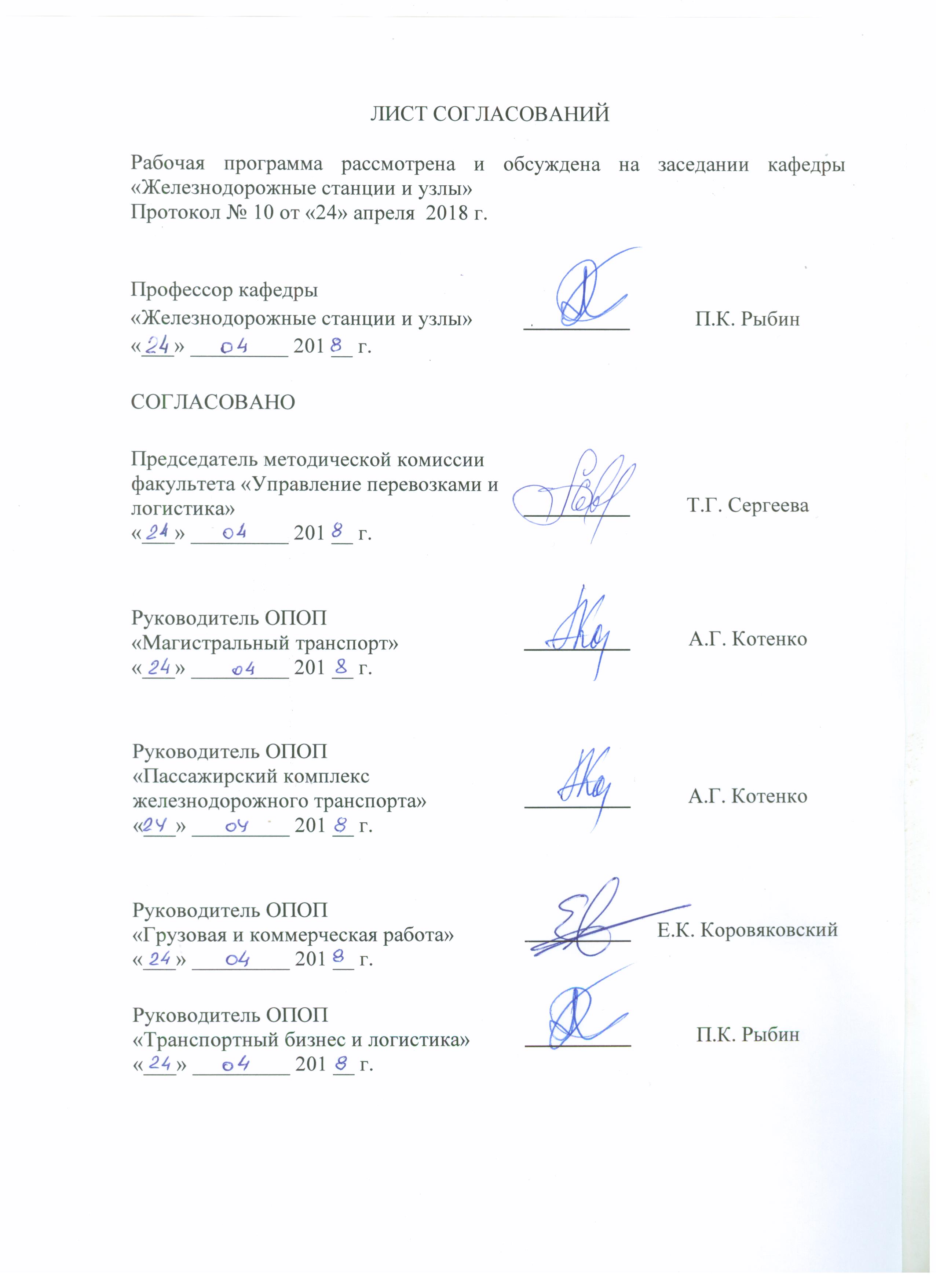 1. Вид практики, способы и формы ее проведенияПрограмма составлена в соответствии с ФГОС ВО, утвержденным приказом Министерства образовании и науки Российской Федерации от 17.10.2016 № 1289 по специальности 23.05.04 «Эксплуатация железных дорог», по учебной практике «Учебная общелезнодорожная практика».Вид практики – учебная в соответствии с учебным планом подготовки специалиста, утвержденным «24» мая 2018 г.Практика по получению первичных профессиональных умений и навыков, в том числе первичных умений и навыков научно-исследовательской деятельности.Тип практики: практика по получению первичных профессиональных умений и навыков.Способ проведения практики – стационарная и выездная.Практика проводится на предприятиях железнодорожного транспорта и других объектах транспортного комплекса.Задачей проведения практики является закрепление теоретических знаний обучающихся, полученных на первых курсах обучения, и обучение первичным навыкам работы по избранной специальности. 2. Перечень планируемых результатов обучения при прохождении практики, соотнесенных с планируемыми результатами освоения основной профессиональной образовательной программыПланируемыми результатами прохождения практики является приобретение знаний, умений, навыков и/или опыта деятельности.В результате прохождения практики обучающийся должен:ЗНАТЬ:– основные понятия о транспорте и транспортных системах;	– основные характеристики железнодорожного транспорта, техники и технологии, организации работы, инженерных сооружений, систем управления, стратегию развития транспорта.УМЕТЬ:	– обеспечивать безопасность движения поездов, безопасные условия труда для работников железнодорожного транспорта.ВЛАДЕТЬ:	– методами и способами обеспечения безопасности движения на железнодорожном транспорте, навыками их применения.	ОПЫТ ДЕЯТЕЛЬНОСТИ:	– организационно-управленческая деятельность: организация и управление перевозочным процессом, коммерческой работой в сфере грузовых перевозок железнодорожным транспортом и таможенно-брокерской деятельностью.Прохождение практики направлено на формирование следующих общепрофессиональных компетенций (ОПК):–способностью составлять графики работ, заказы, заявки, инструкции, пояснительные записки, технологические карты, схемы и другую техническую документацию, а также установленную отчетность по утвержденным формам, осуществлять контроль соблюдения на транспорте установленных требований, действующих технических регламентов, стандартов, норм и правил (ОПК-13);–владением основными методами, способами и средствами планирования и реализации обеспечения транспортной безопасности (ОПК-14).Область профессиональной деятельности обучающихся, прошедших данную практику, приведена в п. 2.1 ОПОП.Объекты профессиональной деятельности обучающихся, прошедших данную практику, приведены в п. 2.2 ОПОП.3. Место практики в структуре основной профессиональной образовательной программыПрактика «Учебная общежелезнодорожная практика» (Б2.У.2) относится к Блоку 2 «Практики, в том числе научно-исследовательская (НИР)»  и является обязательной.4. Объем практики и ее продолжительностьПрактика проводится в летний период. 		Для очно-заочной формы обучения:Для заочной формы обучения:Примечания: «Форма контроля знаний» – зачет с оценкой (З*).5. Содержание практики (для всех форм обучения)6. Формы отчетностиПо итогам практики обучающимся составляется отчет с учетом индивидуального задания, выданного руководителем практики от Университета.Структура отчета по практике представлена в фонде оценочных средств по «Учебной общежелезнодорожной практике».7. Фонд оценочных средств для проведения промежуточной аттестации обучающихся по практикеФонд оценочных средств по практике является неотъемлемой частью программы практики и представлен отдельным документом, рассмотренным на заседании кафедры и утвержденным заведующим кафедрой.8. Перечень основной и дополнительной учебной литературы, нормативно-правовой документации идругих изданий, необходимых для проведения практики8.1 Перечень основной учебной литературы, необходимой для прохождения практики:1. Ефименко Ю.И., Железные дороги. Общий курс: учебник [Электронный ресурс]: учебник / Ю.И. Ефименко, В.И. Ковалев, С.И. Логинов. - Электрон.дан. - М.: УМЦ ЖДТ (Учебно-методический центр по образованию на железнодорожном транспорте), 2013. - 504 с. - Режим доступа: http://e.lanbook.com/books/element.php?pl1_id=35849 - Загл. с экрана.8.2 Перечень дополнительной учебной литературы, необходимой для прохождения практики:При освоении данной дисциплины другие издания не используются.8.3 Перечень нормативно-правовой документации, необходимой для прохождения практики:1.  Федеральный закон от 10 января . № 17-ФЗ «О железнодорожном транспорте в Российской Федерации» (Собрание законодательства Российской Федерации, 2003);2. Федеральный закон от 10 января . № 18-ФЗ «Устав железнодорожного транспорта Российской Федерации» (Собрание законодательства Российской Федерации, 2003);3. Приказ Министерства транспорта РФ от 21 декабря 2010 года N 286 «Об утверждении Правил технической эксплуатации железных дорог Российской Федерации(с изменениями на 25 декабря 2015 года)»8.4 Другие издания, необходимые для освоения дисциплины:При освоении данной дисциплины другие издания не используются.9. Перечень ресурсов информационно-телекоммуникационной сети «Интернет», необходимых для прохождения практикиЛичный кабинет обучающегося и электронная информационно-образовательная среда.  [Электронный  ресурс].  – Режим доступа:http://sdo.pgups.ru/ (для доступа к полнотекстовым документам требуется авторизация).Электронно-библиотечная система издательства «ЛАНЬ».  Режим доступа:  https://e.lanbook.com (для доступа к полнотекстовым документам требуется авторизация).Электронная библиотека «Единое окно к образовательным ресурсам». Режим доступа: http://window.edu.ru. - свободный. Электронно-библиотечная система ibooks.ru (Айбукс). Режим доступа:  http://ibooks.ru/home.php?routine=bookshelf (для доступа к полнотекстовым документам требуется авторизация).Правительство Российской Федерации. Интернет-портал [Электронный ресурс]. Режим доступа: http://www.government.ru, свободный. — Загл. с экрана.Российская газета   - официальное издание для документов Правительства РФ [Электронный ресурс]. Режим доступа: http://www.rg.ru, свободный. — Загл. с экрана.Железнодорожный сайт «СЦБИСТ».  Режим доступа: http://scbist.com, свободный. — Загл. с экрана.10. Перечень информационных технологий, используемых при проведении практики, включая перечень программного обеспечения и информационных справочных системПеречень информационных технологий, используемых при прохождении практики:технические средства (компьютер/ноутбук, проектор/интерактивная доска, наборы демонстрационного оборудования)методы обучения с использованием информационных технологий (демонстрация мультимедийных материалов);использование электронных ресурсов (см. раздел 9 программы).11.  Описание материально-технической базы, необходимой для проведения практикиМатериально-техническая база должна соответствовать действующим на территории РФ санитарным и противопожарным нормам и правилам.Она содержит помещение для текущего контроля и промежуточной аттестации:– аудитория 7-311, укомплектованная специализированной мебелью и техническими средствами обучения, служащими для представления учебной информации аудитории (настенным экраном, маркерной доской, 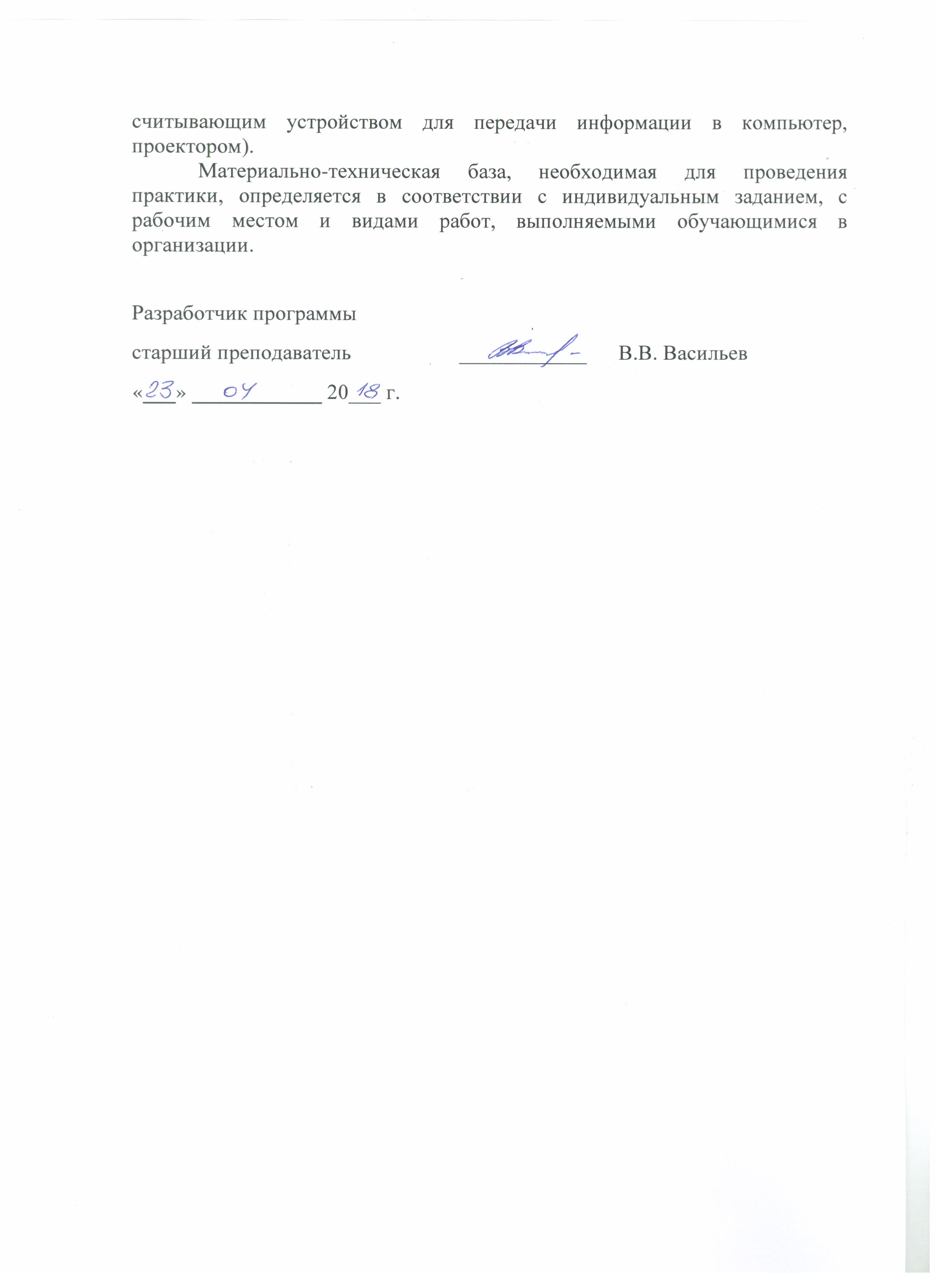 Вид учебной работыВсего часовСеместрВид учебной работыВсего часов4Форма контроля знанийЗ*З*Общая трудоемкость: час / з.е.180/5180/5Продолжительность практики: неделя3 1/33 1/3Вид учебной работыВсего часовСеместрВид учебной работыВсего часов6Форма контроля знанийЗ*З*Общая трудоемкость: час / з.е.180/5180/5Продолжительность практики: неделя3 1/33 1/3Вид учебной работыВсего часовКурсВид учебной работыВсего часов3Форма контроля знанийЗ*З*Общая трудоемкость: час / з.е.180/5180/5Продолжительность практики: неделя3 1/33 1/3№ п/пСодержание практикиФорма и место проведенияРезультат (форма отчета)1Техническое оснащение и технология работы сортировочной станции(1-я неделя)Сортировочная станцияПисьменный отчет2Техническое оснащение и технология работы пассажирской и пассажирской технической станций(1-я неделя)Пассажирская станцияПисьменный отчет3Техническое оснащение и технология работы грузовой станции(1-я неделя)ГрузоваястанцияПисьменный отчет4Техническое оснащение и технология работы локомотивного хозяйства(2-я неделя)Локомотивноедепо Письменный отчет5Техническое оснащение и технология работы вагонного хозяйства(2-я неделя)Вагонное депоПисьменный отчет6Техническое оснащение и технология работы хозяйства сигнализации и связи(2-я неделя)Дистанция сигнализации, централизации и блокировкиПисьменный отчет7Техническое оснащение и технология работы хозяйства пути(3-я неделя)ДистанцияпутиПисьменный отчет8Техническое оснащение и технология работы хозяйства энергоснабжения(3-я неделя)ДистанцияэлектроснабженияПисьменный отчет9Техническое оснащение и технология работы метрополитена(3-я неделя)МетродепоПисьменный отчет